24 марта 2018 года – Всемирный день борьбы с туберкулезом24 марта 2018 года по инициативе Всемирной организации здравоохранения (ВОЗ) проводится Всемирный день борьбы с туберкулёзом «Требуются лидеры для мира, свободного от туберкулеза. Внеси свой вклад в историю. Останови туберкулез!». Цель - информирование населения о заболевании и мерах профилактики, пропаганде здорового образа жизни.По данным Всемирной организации здравоохранения, около трети жителей нашей планеты инфицированы микобактериями туберкулёза. Ежегодно около 10 миллионов человек заболевают туберкулёзом, около 2 миллионов человек умирают от этой болезни. С учетом этих цифр туберкулез является ведущей инфекционной причиной смерти в мире. Задача предупреждения заболевания приобрела особое значение в наши дни, так как распространение получили вирулентные штаммы возбудителя, устойчивые к основным противотуберкулёзным препаратам.Эпидемическая ситуация по заболеваемости туберкулезом на территории края продолжает оставаться напряженной. В 2017 г. показатель заболеваемости туберкулёзом составил 64,5 на 100 тыс. населения, отмечено незначительное снижение заболеваемости туберкулезом на 1,4 % в сравнении с предыдущим годом, тем не менее, он выше в 1,4 раза показателя по Российской Федерации. Среди территорий Пермского края первые 5 ранговых мест по уровню заболеваемости населения туберкулезом в 2017 г. заняли Большесосновский, Нытвенский, Чердынский, Частинский районы, Коми - Пермяцкий округ.Для справки: Туберкулёз – инфекционное заболевание, вызываемое микобактериями. Заразиться туберкулёзом может каждый, но наиболее высокий риск имеют люди, находящиеся в тесном контакте с больным активной формой туберкулёза. Источниками туберкулёзной инфекции являются больные люди или животные, выделяющие во внешнюю среду микобактерии туберкулёза.Ведущие пути передачи туберкулёзной инфекции – воздушно-капельный и воздушно-пылевой. Возбудители заболевания передаются от больных к здоровым с капельками мокроты при кашле, чихании, разговоре. Во внешней среде возбудители туберкулёза сохраняются длительное время: в высохших частицах мокроты, которой могут быть загрязнены различные предметы, они сохраняют жизнеспособность в течении нескольких месяцев, легко переносят низкие и высокие температуры, высушивание. Возможен и пищевой путь заражения – через продукты. Классические признаки лёгочного туберкулёза: тяжелый, длительно не проходящий кашель, кровохарканье, боли в груди, общее недомогание, слабость, повышение температуры, потливость.Основными мерами, способными предупредить распространение туберкулёза, являются: организация раннего выявления больных, иммунизация детского населения, изоляция бактериовыделителей в специализированные противотуберкулёзные стационары и их эффективное лечение, проведение противоэпидемических мероприятий в эпидемических очагах туберкулёза по месту жительства или работы больного.Раннее и своевременное выявление больных туберкулёзом является необходимым условием для быстрого и полноценного их излечения, а также имеет решающее значение для предупреждения распространения инфекции, так как больные с запущенным туберкулёзом лёгких опасны в эпидемическом отношении.Основными формами раннего выявления туберкулёза являются туберкулинодиагностика у детей и флюорографическое обследование у взрослых. Туберкулинодиагностика проводится детям и подросткам ежегодно, в организованных коллективах по месту учебы или в детских садах, неорганизованному детскому населению в детской поликлинике по месту жительства. Интенсивность ответных реакций в динамике, оценка их с учётом противотуберкулёзных прививок дают возможность своевременно распознать инфекцию, оценить состояние иммунитета.Специфический противотуберкулёзный иммунитет достигается иммунизацией противотуберкулёзными вакцинами (БЦЖ и БЦЖ-М). Новорожденного прививают в первые дни жизни в родильном доме, что обеспечивает иммунитет длительностью 5-7 лет. Повторную прививку против туберкулёза проводят в 7 лет при наличии отрицательной пробы Манту.Большое значение имеют массовые профилактические флюорографические обследования населения. В связи с тем, что ситуация по заболеваемости туберкулёзом остается неблагополучной каждый житель края обязан заботиться о своём здоровье и проходить это обследование не реже 1 раза в год, а если он относится к группам населения с повышенным риском заражения, то и чаще. 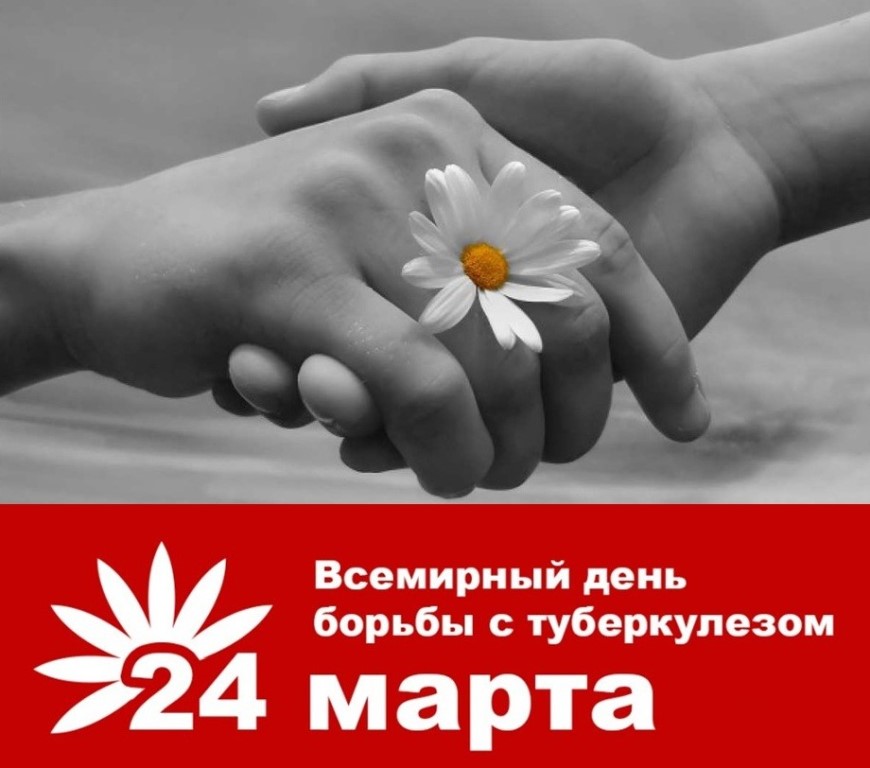 